                                    ROMÂNIA          MINISTERUL  AFACERILOR INTERNE                                                                                            NESECRET                                                                                              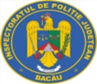  INSPECTORATUL GENERAL AL POLIȚIEI ROMÂNE                                                                        Nr. 91914   INSPECTORATUL DE POLIŢIE JUDEȚEAN BACĂU                                                                      din 11.12.2023      COMISIA DE SOLUȚIONARE A CONTESTAȚIILOR                                                                           Ex.unic                                                                                          A P R O B                                                                                                               AFIȘARE LA SEDIUL UNITĂȚII                                                                                                        ȘI POSTARE PE PAGINA DE INTERNET                                                                                                                 Î. ȘEFUL INSPECTORATULUI                                                                                                                           Comisar-șef de poliție	        CIOBOTICI SILVIUT A B E Lprivind rezultatul obţinut în urma contestațieiîn cadrul concursului organizat de Inspectoratul de Poliție Județean Bacău, de către candidatul înscrispentru ocuparea postului de conducere vacant de șef grupă – Grupa 2 – Serviciul pentru Acțiuni SpecialePREŞEDINTEMEMBRI Data publicării: 11.12.2023Nr.Crt.GRADUL NUMELE ȘI PRENUMELE CANDIDATULUICOD UNIC ATRIBUIT CANDIDATULUINOTA OBȚINUTĂ LA PROBA INTERVIUNOTAOBȚINUTĂ ÎN URMA CONTESTAȚIEINOTA FINALĂOBS.1.ANONIMIZAT1055197,586,936,93Contestație respinsă ca neîntemeiată